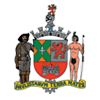 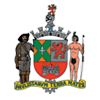 TIPOS DE EQUIPAMENTOS DE FISCALIZAÇÃODETECTORES DEAVANÇO DE SEMÁFORO VERMELHO E DE PARADA SOBRE A FAIXA DE PEDESTRESLOCAL DA INSTALAÇÃOAV. ÁLVARO GUIMARÃES X R. PROF. RUBIÃO MEIRA, SENTIDO: C/B.AV. BRIGADEIRO FARIA LIMA X R. JOSÉ PELOSINI, SENTIDO: B/C. AV. CAMINHO DO MAR X AV. WINSTON CHURCHILL, SENTIDO: B/C.AV. CAMINHO DO MAR X R. LEÃO XIII, SENTIDO: B/C.AV. CAMINHO DO MAR, PRÓX. DO Nº3559, SENTIDO: B/C.AV. DO TABOÃO, PRÓX. AO Nº3207, SENTIDO: B/C.AV. DR. JOSÉ FORNARI X R. PEDRO ZOLCSAK, SENTIDO: C/B.AV. DR. JOSÉ FORNARI, PRÓX. À R. JOÃO ANTONIO DE SOUZA, SENTIDO: B/C.AV. HUMBERTO DE ALENCAR CASTELO BRANCO, PRÓX. AO Nº949, SENTIDO: B/C.AV. JOSÉ ODORIZZI, À 106M DA R. JOÃO AUGUSTO DE SOUZA, SENTINDO: C/B.AV. JOSÉ ODORIZZI, À 70M, OPOSTO À RUA JOÃO AUGUSTO DE SOUZA, SENTIDO: B/C.AV. LAURO GOMES X AV. SÃO JOÃO BATISTA, SENTIDO: C/B.AV. LUCAS NOGUEIRA GARCEZ, PRÓX. À R. CARAIBAS, SENTIDO: B/C.AV. LUIZ PEQUINI X R. MARISA PRADO, SENTIDO: B/C.AV. LUIZ PEQUINI, PRÓXIMO AO Nº1456, SENTIDO B/C.AV. LUIZ PEQUINI, PRÓXIMO AO Nº1417, SENTIDO C/B. AV. NEWTON MONTEIRO DE ANDRADE X AV. BRIGADEIRO FARIA LIMA SENTIDO: B/C.AV. NOVA LIONS X AV. SENADOR VERGUEIRO, SENTIDO: DDM/S.A.                                                                                                                                                                                                                                     AV. NOVA LIONS X AV. SENADOR VERGUEIRO, SENTIDO: S.A/DDM.                                                                                                                                                                                                                                                       AV. JOSÉ ODORIZZI X AV. ROBERT KENNEDY, SENTIDO: PRAÇA GIOVANI BREDA.                                                                                                   AV. REDENÇÃO X R. JURUBATUBA, SENTIDO: B/C.AV. ROBERT KENNEDY X AV. JOSÉ ODORIZZI, SENTIDO: B/C.                                                                                                                                                             AV. ROBERT KENNEDY X R. BATUIRA, SENTIDO: AV. PIRAPORINHA.AV. ROBERT KENNEDY X R. MAX MANGELS SENIOR, SENTIDO: C/B.                                                                                                                                                                AV. ROTARY, PRÓX. AO Nº159, SENTIDO: B/C.AV. ROTARY, PRÓX.  OPOSTO À R. JOSÉ BONIFÁCIL, SENTIDO: C/B.AV. WALACE SIMONSEN X R. PRINCESA MARIA AMÉLIA, SENTIDO: B/C.                                                         PRAÇA MIGUEL ETCHENIQUE, PRÓX. À AV. BRIGADEIRO FARIA LIMA, SENTIDO: C/B.ESTRADA DOS ALVARENGAS, PRÓX. AO Nº1.115, SENTIDO: B/C.                                                   ESTRADA DOS ALVARENGAS Nº 4001, SENTIDO: B/C.ESTRADA DOS ALVARENGAS, PRÓX. AO Nº5.779, SENTIDO: B/C.                                                   ESTRADA DOS ALVARENGAS, OPOSTO AO Nº5.779, SENTIDO: C/B.                                                   ESTRADA DOS ALVARENGAS, PRÓX. À AV. PRESIDENTE JOÃO CAFÉ FILHO, SENTIDO: C/B. PRÇ.  MIGUEL ETCHENIQUE, PROX. À AV. BRIGADEIRO FARIA LIMA, SENTIDO:  C/B.PRAÇA SAMUEL SABATINI X AV. LUCAS NOGUEIRA GARCEZ, SENTIDO: B/C.                                                         R. JURUBATUBA X R. AMÉRICO BRASILIENSE, SENTIDO: C/B.                                                                          R. JURUBATUBA X R. DJALMA DUTRA, SENTIDO: C/B.R. FELÍCIO LAURITO X R. MARIA ADELAIDE QUELHAS, SENTIDO: C/B.R. FRANCISCO ALVES X R. MARTINS, SENTIDO: B/C.R. MARECHAL DEODORO X R. AMÉRIO BRASILIENSE, SENTIDO: B/C.            R. MARECHAL DEODORO, PRÓX. AO Nº419, SENTIDO: B/C.                                                                                                              R. MARIA ADELAIDE QUELHAS X R. FELÍCIO LAURITO, SENTIDO: B/C.R. PRINCESA MARIA AMÉLIA X AV. PERY RONCHETTI, SENTIDO: C/B.                                                                                                                          R. DOS VIANAS X R. SABINO DEMARCHI, SENTIDO: C/B.                                                                                                                                                                               R. DOS VIANAS, OPOSTO À R. SABINO DEMARCHI, SENTIDO: B/C.                                                                                                                                                                                                                                       